МДК 02.01Преподаватель Новосёлов С.А.novoselov@vemst.ruЗадание для III курса Группа ТЭО-81Выполнить в срок до 16 мая 2020 г.Выполненную работу отправьте по e-mail: novoselov@vemst.ruВыполнить в WORD MS задание переписать и вписать правильный ответ. ТЕстВариант № 1 1. Единица измерения освещенности…Варианты ответа: 1.Свеча   2.Стильб   3.Люкс    4. Люмен 2.  Мощность коллекторного двигателя полотера равна ……. Варианты ответа:     1. 150-250Вт       2. 250-350Вт     3. 300-600Вт      4. 1КВт    3. Температура низкотемпературной камеры холодильника   при  заморозке достигает…                                                    Варианты ответа: 1. (0-2)ºС   2.(-12-18)ºС    3. (-18-24)ºС    4. (-24-36)ºС    5. (-36-48)ºС                   4. Процесс перехода сухого льда при атмосферном давлении и температуре охлаждаемой среды в газ называется …                                                                                                                                                              Варианты ответа:1.Абсорбцией 2.Адсорбцией 3.Сублимацией 4.Охлаждением                              5. Замораживанием 5. Если роль хладагента в холодильнике выполняет электрический ток, то этот  холодильник  …                                                                                                                               Варианты ответа: 1.Абсорбционный 2.Термоэлектрический  3.На солнечных батареях 4.Компрессионный 6. Охлаждение  - это процесс, при котором температуру продукта понижают…                                                               Варианты ответа: 1.Ниже криоскопической температуры     2.До криоскопической температуры, но не ниже 7. Температура замораживания продуктов в холодильнике составляет …                                                                         Варианты ответа:     1. -8ºС  и ниже      2. -12ºС  и ниже        3.  0ºС  и ниже         4. 0-8ºС   8.   Для лучшего сохранения продуктов скорость их охлаждения  должна быть …                                                          Варианты ответа:  1. Наименьшей  2. Средней 3.  Наибольшей  4. Не влияющей  на сохранность 9.  Устройство, обеспечивающее циркуляцию хладагента в системе холодильной машины, называется ...    Варианты ответа: 1.Конденсатор  2. Компрессор  3. Испаритель                                         4. Регулирующее устройство 10.   Хладагент кипит при  ...давлении                                                                                     Варианты ответа: 1.При высоком 2.При отсутствии давления  3.При  низком 11.Эффективность компрессионной холодильной машины повышается с применением…                                            Варианты ответа:  1. Ректификатора       2. Конденсатора      3.Дефлегматора     4.Теплообменника 12. В генераторе абсорбционной холодильной машины происходит…                                                                            Варианты ответа:  1.Превращение воды в пар    2.Превращение паров воды в жидкость   3.Превращение паров аммиака в жидкость  4.Нагрев водоаммиачного раствора и его кипение 13.  Абсорбер абсорбционной холодильной  машины представляет собой …                                                  Варианты ответа: 1.Нагнетательную часть машины  2.Всасывающую часть машины                                       3. Нагнетательную  и всасывающую части  машины                        14.  Маркировка  (*)  на дверце морозильной камеры холодильника  означает что температура, поддерживаемая в камере … Варианты ответа: 1. -6ºС  2.  -12ºС  3.  -18ºС           15.  Компрессор марки ДХ – компрессор …                                                                            Варианты ответа:  1.С кулачковым механизмом 2.С кривошипно-кулисным механизмом        3. С кривошипно-шатунным механизмом       16.  Конденсатор компрессионного холодильника представляет собой  конструкцию …                                            Варианты ответа: 1. Листо – трубную из алюминия 2.Прокатно-сварную  из алюминия  3.Трубопровод  (стальной), изогнутый в виде змеевика с проволочным оребрением              17.  Рабочая камера мясорубки представляет собой …                                                                                                         Варианты ответа: 1.Чашу, снабженную толкателем 2.Однозахватный винт с уменьшающимся шагом винтовой линии  3.Цилиндр, на внутренней поверхности которого имеется винтовая нарезка 4.Однозахватный винт с увеличивающимся шагом винтовой линии  5. Цилиндр с гладкой внутренней поверхностью18.  Рабочими инструментами протирочного механизма являются…                                                                                     Варианты ответа:1.Движущиеся ножи и неподвижная решетка     2. Движущиеся лопасти и  неподвижная решетка  3. Подрезная решетка и двусторонний нож                                                          4. Двусторонний нож и решетка с отверстиями  19.  Электропылесосы производятся на номинальное напряжение 127 и 220в …                                                                     Варианты ответа:    1. Однофазного переменного тока частотой 70 ГЦ    2.Трехфазного  переменного тока частотой 50 ГЦ   3.   Однофазного постоянного тока частотой 50 ГЦ    4. Однофазного переменного тока частотой  50 ГЦ 20.   Марка изделия ПН-800 означает, что это пылесос..                                                                                  Варианты ответа:1.Ручной  с частотой вращения вала двигателя 800 об/мин 2.Ручной  с мощностью 800 ВТ3. Напольный с частотой вращения   вала двигателя 800 об/ми                                   4. Напольный с мощностью 800 ВТ 21. Подвижные части режущих ножей электробритвы могут совершать относительное движение…                                                                                                                              Варианты ответа:1.Только возвратно-поступательное 2.Только вращательное 3.Возвратно-поступательное и вращательное         22. К недостаткам электробритв с микродвигателями относят …                                           Варианты ответа:1.Слишком быстрый процесс бритья 2.Наличие двух ножей3.Замедленный процесс бритья и наличие одного ножа               23. Энергия потока жидкости  в насосах преобразуется …                                                                                       Варианты ответа:  1.За счет изменения скорости  вращения  вала  двигателя 2. Из гидравлической энергии в  механическую       3. За счет изменения объема рабочих камер            24.   Первые электрические стиральные машины были выпущены в …                                                             Варианты ответа:  1. России        2.  США       3. Канаде       4.Италии      5. Японии 25.    Цифры, стоящие в марке стиральной машины по ГОСТу 8051-83 означают…                                     Варианты ответа:  1.Порядковый номер модели 2.Номинальная загрузка сухого белья 3.Объем бака в декалитрах  4.Число программ обработки белья     5. Число режимов стиркиКарточки с заданиямиКарточки №1Вписать недостающие элементы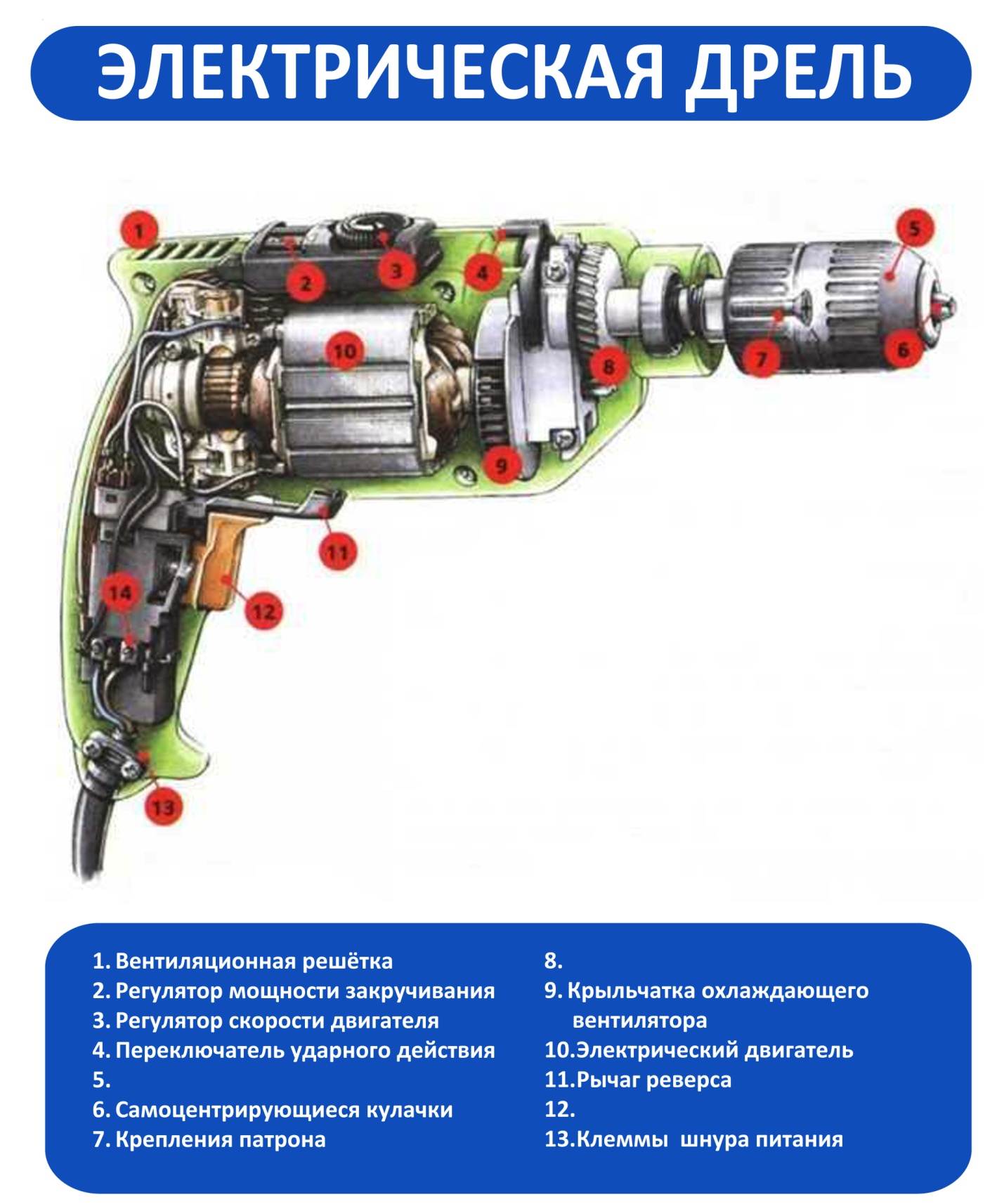 Карточки №2Опишите узлы фена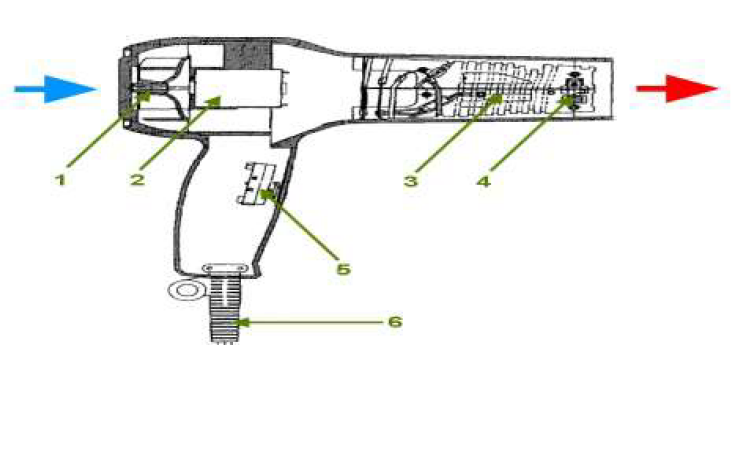 Карточки №3Расскажите о наиболее распространенных дефектов  микроволновых печей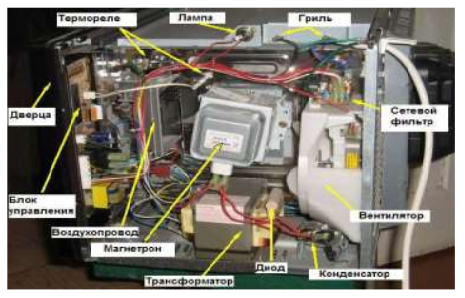 Карточки №4Вписать недостающие элементы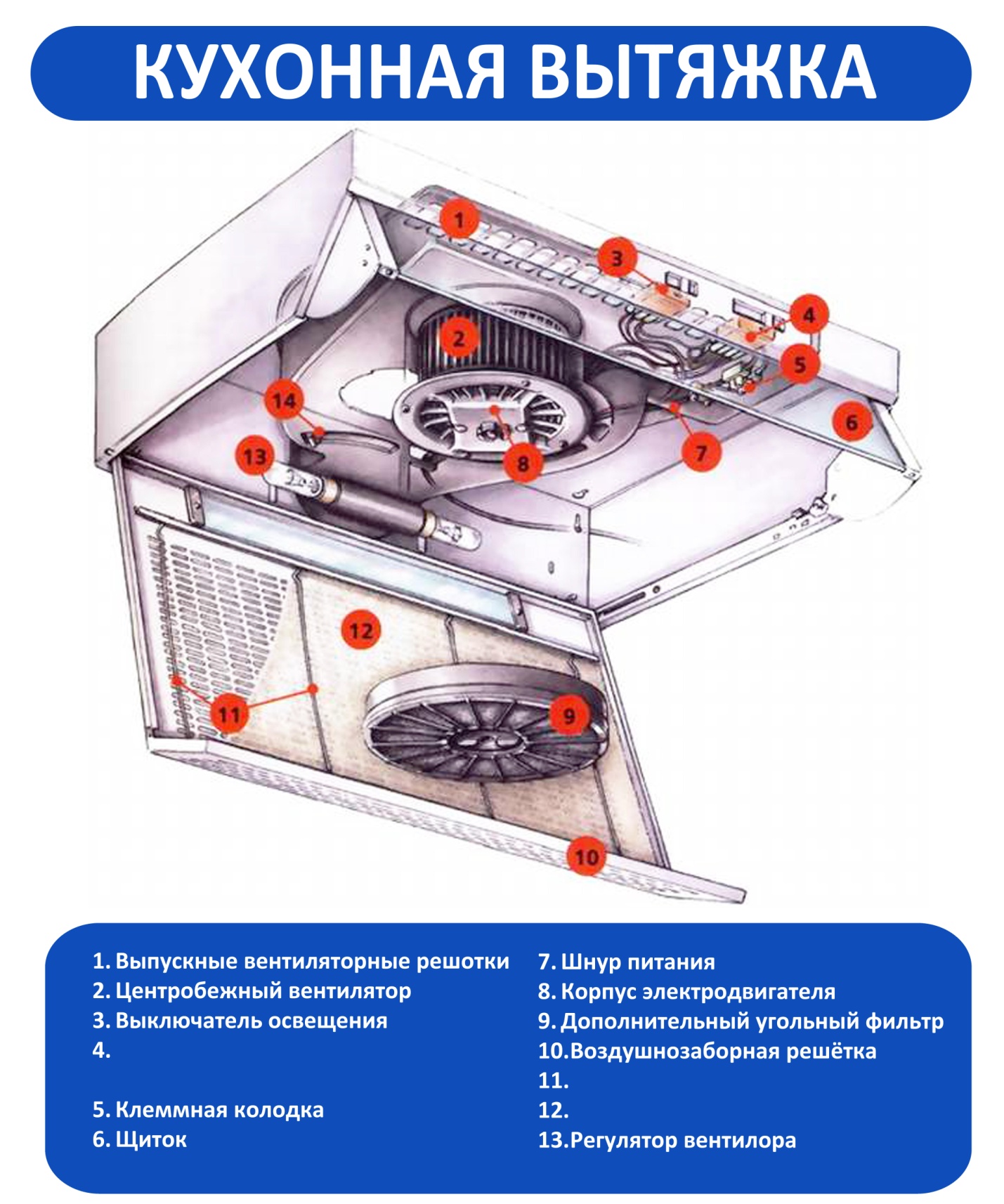 Карточки №5Напишите принцип  действия холодильика 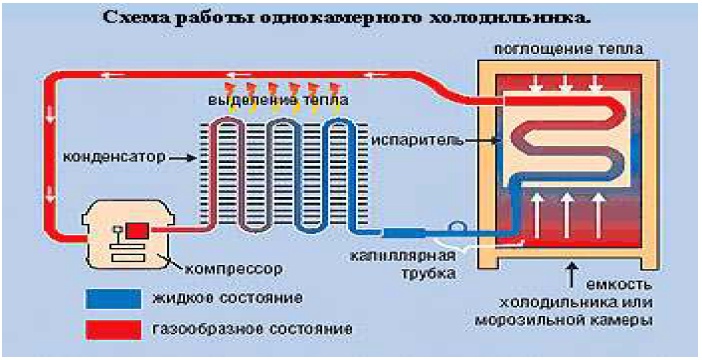 